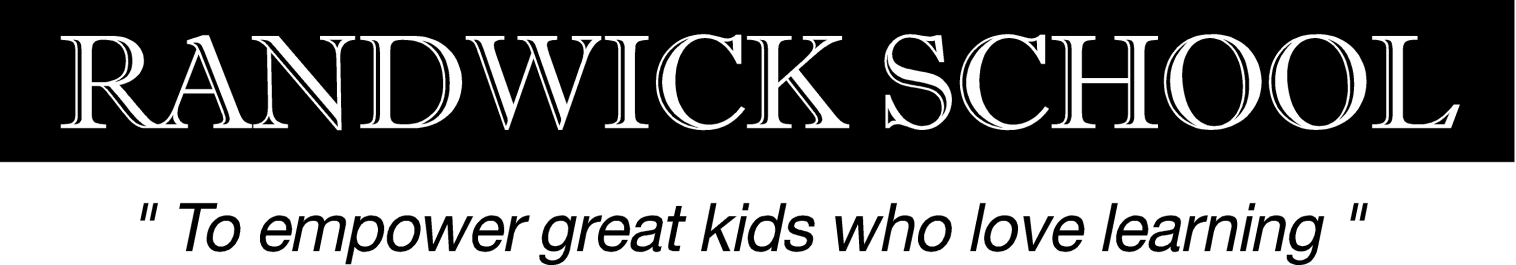 January 2022EFTPOS WILL BE AVAILABLE AT SCHOOL FOR START OF YEAR STATIONERY STATIONERY LIST:   Kowhai – Years 4 and 5Name of Student:_____________________________  Years 4 and 5     KowhaiAs part of the ‘Free Fees’ programme school will be supplingColoured Pencils, Felts, Glue Sticks and ScissorsPLEASE RETURN THIS FORM TO THE SCHOOL WITH PAYMENT IF YOUWISH TO PURCHASE DIRECTLY FROM THE SCHOOL or you do can internet banking toRandwick School Trustees AccountANZ06- 0529- 0323264 -00  (please reference stationery and child’s name)31B5 exercise Books @ .401.2021E5 Maths Book @ .501.003Blue ballpoint @ .50 each1.502Green ballpoint @ .50 each1.002Clever Kiwi Activities Books (Red) @$2.70 each5.402Erasers long @ .601.204Highlighters @ 1.204.802Notebook 3B1.205Pencils @ .402.001Ruler @ .60.60Subtotal:$18.90 Swimming Fee for the whole yearSchool DonationNow $0Plus 1 “tin of Food” towards our civil defence supply to be donated to charity at the end of the yearTOTAL PAID:$